Sv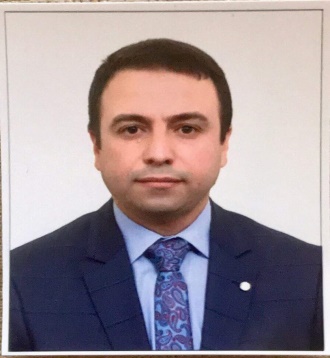                                                                  م.د /احمد محمد نوري احمد العالمالمعلومات الشخصية:تاريخ الميلاد:1/3/1975الحالة الاجتماعية: متزوجالبريد الالكتروني: dr.ahmed.ahmed.uod.acالموبايل +964    07502325845 : العنوان: دهوك ـ ئاكرى ـ مجمع كلي ستيالتعليم:ـ بكالوريوس :جامعة الموصل /كلية الآداب /قسم التاريخ ، السنة الدراسية 2005.ـ ماجستير في التاريخ الحديث, بالرسالة الموسومة: امارة ظاهر العمر في فلسطين1750-1775 دراسة تاريخية, ,كلية الاداب , ,جامعة الموصل ، الموصل, 2008.ـ دكتوراه في التاريخ الحديث بالأطروحة الموسومة: الامارة الشهابية في لبنان 1697-1840م دراسة تاريخية,كلية الاداب, جامعة الموصل,الموصل,2012.الاعمال المطبوعة:•ثورة علي باشا جان بولاد في ولاية حلب 1605-1607م .•إدارة الأراضي الزراعية بولاية مصر العثمانية في ظل نظام الالتزام 1658-1789م.•العلاقات السياسية بين العراق و مصر في عهد جمال عبد الناصر و نوري السعيد 1955 – 1958م.•الإدارة المالية  والضرائب في مصر في عهد محمد علي باشا 1805-1848م.المهارات اللغوية:المهارات الحاسوبية:Microsoft Word. ـ  Microsoft Power point. ـ Microsoft Excel.                                                                                                   ـ-Internet.-Internet Browsing & Search engines. -Emailing.                المشاركات:المشاركة في دورة طرائق التدريس التي اقامها مركز التدريب والتطوير في جامعة دهوك الفترة ما بين10/1 الى 15/3/2016 في كلية التربية (ئاكرى).الشهادات:شهادة الكفاءة في اللغة الانكليزية التي اقامها كلية الآداب / جامعة الموصل 2005. شهادة الكفاءة في الحاسوب التي اقامها مركز الحاسبة الالكترونية / جامعة الموصل 2012 .شهادة طرائق التدريس التي اقامها مركز التدريب والتطوير في جامعة دهوك 2016 .التجربة التربوية:      ـ محاضر في جامعة دهوك كلية التربية الاساسية ـ ئاكرى بقسم الاجتماعيات للعام الدراسي 12/ 2013.      ـ مدرس في جامعة دهوك كلية التربية والعلوم (ئاكرى) ,بقسم التاريخ للفترة من 2013 ولغاية 2019.البحوث المنشورة:• ثورة علي باشا جان بولاد في ولاية حلب 1605-1607م .• إدارة الأراضي الزراعية بولاية مصر العثمانية في ظل نظام الالتزام 1658-1789م.• العلاقات السياسية بين العراق و مصر في عهد جمال عبد الناصر و نوري السعيد 1955 – 1958م.• الإدارة المالية  والضرائب في مصر في عهد محمد علي باشا 1805-1848مالاهتمامات البحثية:اهتم بدراسة التاريخ الحديث وخاصة تاريخ المشرق الاسلامي من حيث البحث و التأليف والقاء المحاضرات و السمنارات ولدي عدة مشاريع بحثية في قيد الاعداد منها:• عساكر السكبان ودورهم في بلاد الشام مطلع القرن السابع عشر الميلادي.• الحملة العسكرية الفرنسية على مصر(1898-1801م) من خلال كتاب الشاعر و المؤرخ نقولا الترك.• حركة التبادل التجاري في ميناء صيدا بحسب وثائق القنصلية الفرنسية خلال القرنين السابع شر و الثامن عشر الميلاديين.الخبرة التدريسية:         خبرة كتدريسي في جامعة دهوك/ كلية التربية (ئاكرى ) لأكثر من سبع سنوات للدراسة الصباحية والمسائية في تدريس المواد التالية: منهج البحث العلمي، تاريخ ايران و الدولة العثمانية الحديث ،تاريخ تركيا و ايران المعاصر.المشاركات بالحقائب والدورات:شاركت بدورة طرائق التدريس التي اقامتها كلية التربية (ئاكرى) للعام الدراسي 2015-2016.المناقشات الجامعية:كنت عضوا في لجنة مناقشة الطالب موفق عبد الله فتحي عن رسالته للماجستير الموسومة" احداث القفقاس الشمالي و موقف الدولة العثمانية منها1785-1859م" و التي اقيمت على قاعة كلية الآداب في جامعة الموصل بتاريخ26/10/2017.الانشطة و اللجان التي شاركت بها:كنت عضوا في اللجنة العلمية لقسم الاجتماعيات ثم قسم التاريخ خلال  الاعوام الدراسية  (2014-2015) وحتى  (2017-2018).كما كنت عضوا في اللجنة الامتحانية المركزية للعام الدراسي (2016-2017) و الجنة الامتحانية لقسم التاريخ للاعوام الدراسية (2016-2017) و (2017-2018).وكنت عضوا في لجنة الاعتراضات الامتحانية للعام الدراسي 2017-2018واشغل منصب منسق قسم التاريخ في كلية التربية (ئاكرى) للعام الدراسي (2019-2020):كتب الشكر والتقدير:      ـ سوثاسيا راطر فاكولتييا زانست ثةروةردا ئاكريَ ذ بةركؤ نمريَين باش ب دةست خؤظة ئيناينة ذى لايىَ دلنييا جؤرى يا فاكولتيىَ ظة بؤ سالاَ خويندنىَ 13/2014. زمارة 618 ميَذوو 7/4/2015.       ـ سوثاسيا راطر كوليذا زانست ثةروةردا ئاكريَ ذ بةركؤ نمريَين باش ب دةست خؤظة ئيناينة ذى لايىَ دلنييا جؤرى يا كوليذا ظة بؤ سالاَ خويندنىَ 15/2016. زمارة 205 ميَذوو 19/1/2017.       ـ سوثاسيا راطر كوليذا زانست ثةروةردا ئاكريَ ذ بةركؤ نمريَين باش ب دةست خؤظة ئيناينة ذى لايىَ دلنييا جؤرى يا كوليذا ظة بؤ سالاَ خويندنىَ 17/2018. ذمارة342 ميَذوو 21/4/2019.       ـ سوثاسيا راطر كوليذا زانست ثةروةردا ئاكريَ ذ بةركؤ نمريَين باش ب دةست خؤظة ئيناينة ذى لايىَ دلنييا جؤرى يا كوليذا ظة بؤ سالاَ خويندنىَ 18/2019. ذمارة 1233 ميَذوو 24/12/2018.الكتابةالقراءةالتحدثاللغةجيدجيدجيدالكورديةممتازممتازممتازالعربيةجيدجيدجيدالانكليزية